30 декабря 2021 г.НОВЫЙ ГОД	Чудеса – это, что заставляет ребёнка верить в Деда Мороза и Снегурочку. На новогодних утренниках в детском саду Дед Мороз продемонстрировал всем детям, что он- настоящий волшебник: то он появлялся за окном музыкального зала, то превращал снежки с помощью волшебных заклинаний в сладости, то,на глазах детей, варил подарки  в огромной кастрюле из снега, воды, мишуры и новогодней пыли.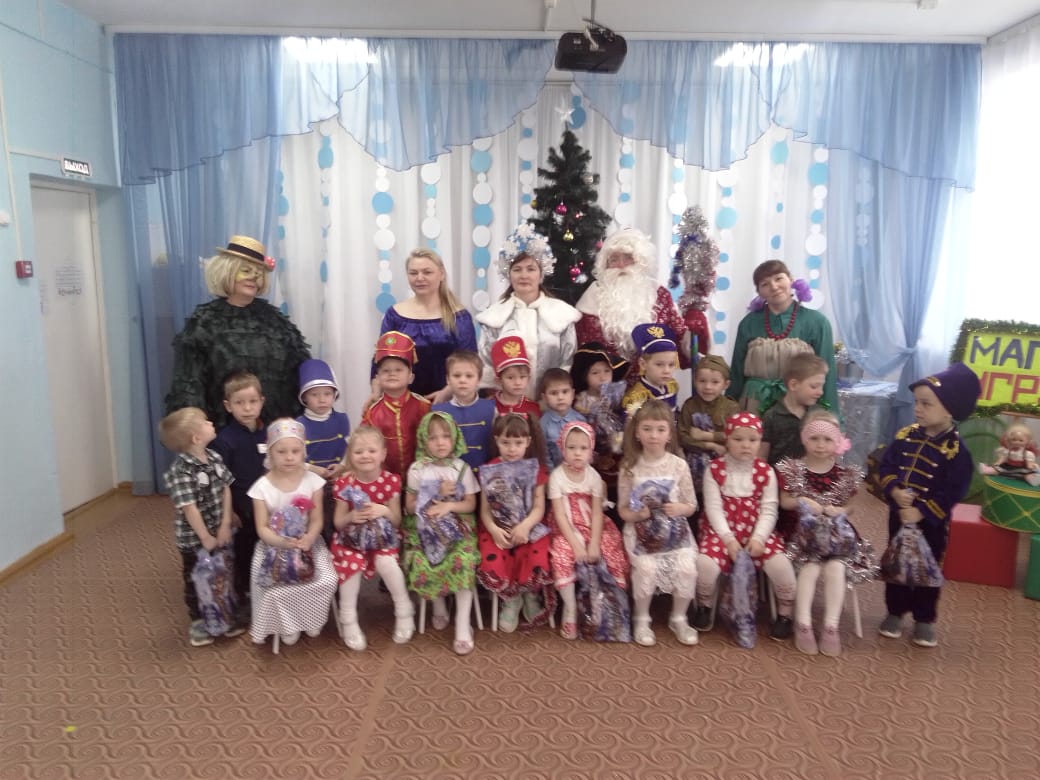 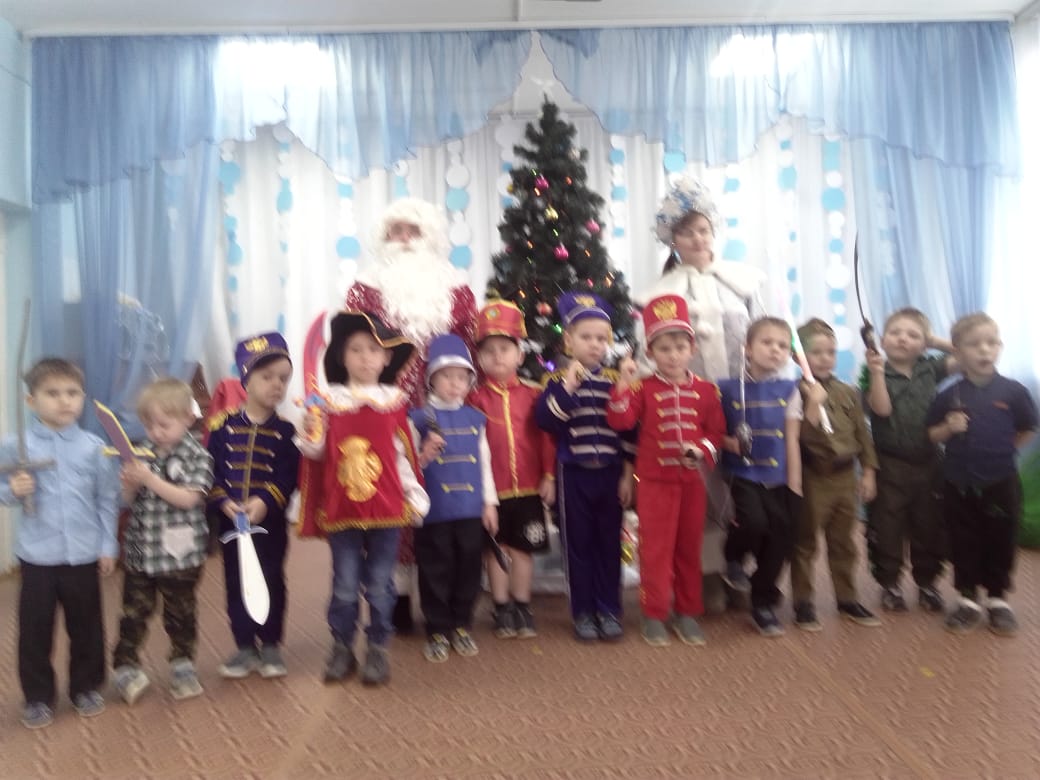 